ТЕЛЕФОНЫ   ГОРЯЧИХ  ЛИНИЙ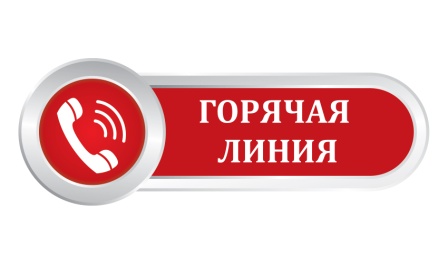 ПО   ОРГАНИЗАЦИИ   ГОРЯЧЕГО ПИТАНИЯ В   ОБЩЕОБРАЗОВАТЕЛЬНЫХ  ОРГАНИЗАЦИЯХ В  1-4 КЛАССАХ  И  ГОРЯЧЕГО  ПИТАНИЯ  В  5-11 КЛАССАХМАОУ СОШ № 93Телефон: +7(861)252-67-97Часы работы: с 9:00 до 18:00, перерыв с 13:00 до 14:00Дни работы: ежедневно, кроме субботы, воскресенья и праздничных дней. В МАОУ СОШ № 93 работает горячая телефонная линия по вопросам организации питания по телефону Фокина Светлана Ильинична тел: 8(861)252-68-37 Часы работы: с 09.00 до 17.00Дни работы: ежедневно, кроме субботы, воскресенья и праздничных днейОТДЕЛ ОБРАЗОВАНИЯ ПО ПРИКУБАНСКОМУ ВНУТРИГОРОДСКОМУ ОКРУГУ ДЕПАРТАМЕНТА ОБРАЗОВАНИЯ АДМИНИСТРАЦИИ МУНИЦИПАЛЬНОГО ОБРАЗОВАНИЯ ГОРОД КРАСНОДАРТелефон: +7 (861) 992-38-54Часы работы: с 9:00 до 18:00, перерыв с 12:30 до 13:20Дни работы: ежедневно, кроме субботы, воскресенья и праздничных дней.ДЕПАРТАМЕНТ   ОБРАЗОВАНИЯ   АДМИНИСТРАЦИИ   МУНИЦИПАЛЬНОГО  ОБРАЗОВАНИЯ  ГОРОД КРАСНОДАРТелефон: +7(861)216-98-75Часы работы: с 9.00 до 18.00, перерыв с 12.30 –13.20 ч.Дни работы: ежедневно, кроме субботы, воскресенья и праздничных дней.МИНИСТЕРСТВО    ОБРАЗОВАНИЯ, НАУКИ  И  МОЛОДЁЖНОЙ   ПОЛИТИКИ   КРАСНОДАРСКОГО  КРАЯТелефон: +7(861)298-25-97Часы работы: с 9.00 до 17.00, перерыв с 13.00 –14.00 ч.Дни работы: ежедневно, кроме субботы, воскресенья и праздничных дней.НАРОДНЫЙ ФРОНТТелефон: 8-800-200-04-11